TAKE THE LEAD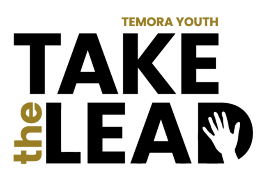 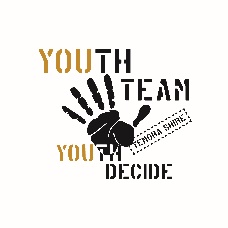 Applicant Support DocumentTo be completed and submitted separately by applicant’s employer, school or community organisation.Thank you for supporting The Temora Youth Leadership Program TAKE THE LEAD, which aims to raise the leadership aspirations young people in our community (aged 15 to 20 years). Skills addressed in this program include: communication and interpersonal skills; self-reflection; public speaking; establishing connections and team building- skills which will benefit your business/ organisation.  Attendance at each session is compulsory.Name of business, school or community group: __________________________________________Name of contact person: _____________________________________________________________Contact email: _____________________________________________________________________Contact phone number: _____________________________________________________________Name of applicant: _________________________________________________________________NOTE: Participants are expected to attend every session. Do you endorse this applicant?  Yes  No      If yes, briefly outline why you support their application.__________________________________________________________________________________________________________________________________________________________________________________________________________________________________________________________________________________________________________________________________________________________________________________________________________________________________________________________________Do you give permission to use your name and business/ school/ community group to be used in the promotion of this program?   Yes   NoI hereby endorse the nomination of ____________________________________ for the TAKE THE LEAD Temora Youth Leadership Program. I understand they are required to attend workshops from on the dates outlined above.Signed: ____________________________   Print name: ____________________________Date: __________Return via email to: selwin@temora.nsw.gov.au OR Temora Shire Council, by 4PM Friday 19th August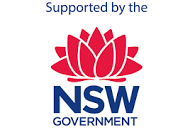 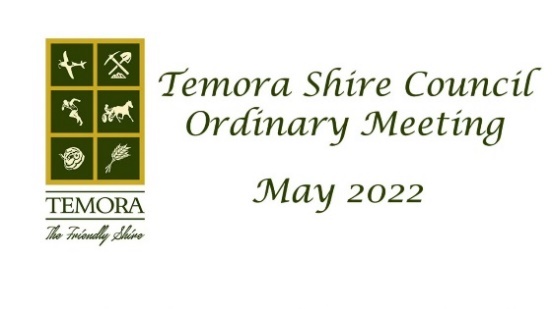 SESSIONDATE, TIME & VENUEDETAILSSession 1Monday 29th August4.30-5.30 pmPlatform YMeet, greet and program overviewProgram facilitators: Sheree Elwin- TSC Youth Development OfficerRuth Sinclair- People and Culture Consultant & Leadership CoachSession 2Friday 9th September4.30 pm -6.30 pm Temora Town Hall foyerOfficial Program Launch (finger food provided).Participants and invited guests Session 3 Monday 12th September4pm -6pmPlatform YExpress myself: Public speaking and presentation skillsPresenter TBCSession 4Monday 19th September  4.30-6.30 pmTemora Aviation MuseumExplore: What’s happening at the local level?Craig Sinclair- TSC Economic Development ManagerMel Gallagher- Business owner and TBEG ChairpersonCindy Cassidy- Director, SNSW Drought Innovation Hub CSUPete Harper- Deputy CEO Temora Aviation Museum Session 5Sunday 9th October1pm -3 pmTemora Recreation CentreAll for one, and one for all- teamworkMegan Fritsch. Founder SportConnect; President of the Career Industry Council of Australia (CICA) Session 6Monday 10th October4pm -6 pmPlatform YSo, what next? Getting your bearings and taking actionJosh McCrone- former professional athlete; electricianKim Sandgren- Inspired Health and ProsperityGraduation DinnerSaturday 22nd October6.30pm- 9.30 pmTemora Town HallDinner and special guest speaker